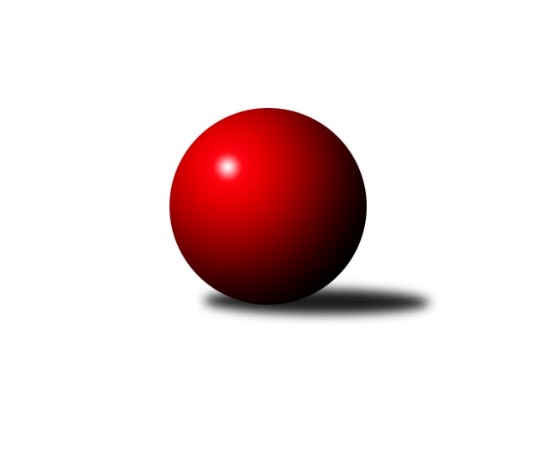 Č.1Ročník 2021/2022	11.9.2021Nejlepšího výkonu v tomto kole: 3604 dosáhlo družstvo: TJ Valašské Meziříčí B1. KLM 2021/2022Výsledky 1. kolaSouhrnný přehled výsledků:TJ Valašské Meziříčí B	- KK Slovan Rosice	6.5:1.5	3604:3333	15.0:9.0	11.9.KK Vyškov	- TJ Centropen Dačice	2:6	3190:3319	10.5:13.5	11.9.TJ Sokol Duchcov	- TJ Loko České Velenice	3:5	3447:3467	12.0:12.0	11.9.TJ Lokomotiva Trutnov 	- KK Lokomotiva Tábor	0:8	3265:3415	6.0:18.0	11.9.CB Dobřany Klokani	- TJ Třebíč	7:1	3406:3293	15.5:8.5	11.9.KK Zábřeh	- SKK Hořice	8:0	       kontumačně		11.9.Tabulka družstev:	1.	KK Zábřeh	1	1	0	0	8.0 : 0.0 	24.0 : 0.0 	 0	2	2.	KK Lokomotiva Tábor	1	1	0	0	8.0 : 0.0 	18.0 : 6.0 	 3415	2	3.	CB Dobřany Klokani	1	1	0	0	7.0 : 1.0 	15.5 : 8.5 	 3406	2	4.	TJ Valašské Meziříčí B	1	1	0	0	6.5 : 1.5 	15.0 : 9.0 	 3604	2	5.	TJ Centropen Dačice	1	1	0	0	6.0 : 2.0 	13.5 : 10.5 	 3319	2	6.	TJ Loko České Velenice	1	1	0	0	5.0 : 3.0 	12.0 : 12.0 	 3467	2	7.	TJ Sokol Duchcov	1	0	0	1	3.0 : 5.0 	12.0 : 12.0 	 3447	0	8.	KK Vyškov	1	0	0	1	2.0 : 6.0 	10.5 : 13.5 	 3190	0	9.	KK Slovan Rosice	1	0	0	1	1.5 : 6.5 	9.0 : 15.0 	 3333	0	10.	TJ Třebíč	1	0	0	1	1.0 : 7.0 	8.5 : 15.5 	 3293	0	11.	TJ Lokomotiva Trutnov	1	0	0	1	0.0 : 8.0 	6.0 : 18.0 	 3265	0	12.	SKK Hořice	1	0	0	1	0.0 : 8.0 	0.0 : 24.0 	 0	0Podrobné výsledky kola:	 TJ Valašské Meziříčí B	3604	6.5:1.5	3333	KK Slovan Rosice	Radim Metelka	133 	 168 	 153 	155	609 	 2:2 	 583 	 141	150 	 166	126	Jiří Zemek	Michal Markus	141 	 145 	 123 	159	568 	 2:2 	 568 	 150	121 	 139	158	Adam Palko	Tomáš Juřík	167 	 143 	 142 	144	596 	 4:0 	 487 	 126	124 	 113	124	Václav Špička *1	Daniel Šefr	163 	 143 	 141 	125	572 	 1:3 	 574 	 149	147 	 147	131	Ivo Fabík	Jiří Mrlík	153 	 170 	 141 	157	621 	 4:0 	 531 	 136	133 	 129	133	Dalibor Matyáš	Rostislav Gorecký	153 	 153 	 168 	164	638 	 2:2 	 590 	 163	170 	 135	122	Jiří Axmanrozhodčí: Jaroslav Zajíčekstřídání: *1 od 61. hodu Kamil HlavizňaNejlepší výkon utkání: 638 - Rostislav Gorecký	 KK Vyškov	3190	2:6	3319	TJ Centropen Dačice	Ondřej Ševela	128 	 129 	 138 	142	537 	 3:1 	 497 	 129	124 	 122	122	Michal Waszniovski	Josef Touš	117 	 130 	 124 	143	514 	 1:3 	 562 	 140	139 	 143	140	Petr Žahourek	Radim Čuřík	137 	 147 	 140 	128	552 	 2.5:1.5 	 560 	 159	139 	 134	128	Dušan Rodek	Eduard Varga *1	133 	 116 	 155 	126	530 	 1:3 	 580 	 159	148 	 126	147	Tomáš Pospíchal	Tomáš Procházka	119 	 135 	 148 	120	522 	 2:2 	 532 	 137	138 	 142	115	Mojmír Holec	Luděk Rychlovský	139 	 133 	 133 	130	535 	 1:3 	 588 	 138	146 	 144	160	Jiří Němecrozhodčí: Bohumír Trávníčekstřídání: *1 od 61. hodu Jiří TrávníčekNejlepší výkon utkání: 588 - Jiří Němec	 TJ Sokol Duchcov	3447	3:5	3467	TJ Loko České Velenice	Milan Stránský	167 	 129 	 150 	125	571 	 2:2 	 587 	 132	162 	 149	144	Zbyněk Dvořák	Jaroslav Bulant	144 	 140 	 158 	132	574 	 4:0 	 503 	 116	134 	 134	119	Ondřej Touš	Miloš Civín	166 	 151 	 117 	158	592 	 2.5:1.5 	 570 	 135	142 	 135	158	Ladislav Chmel	Pavel Jedlička *1	131 	 120 	 131 	140	522 	 0.5:3.5 	 597 	 159	150 	 131	157	Miroslav Dvořák	Jiří Zemánek	161 	 153 	 148 	132	594 	 1:3 	 620 	 142	159 	 167	152	Zdeněk Dvořák	Zdenek Ransdorf	162 	 146 	 151 	135	594 	 2:2 	 590 	 126	154 	 149	161	Tomáš Maroušekrozhodčí: Josef Strachoň st.střídání: *1 od 61. hodu Radek JaloveckýNejlepší výkon utkání: 620 - Zdeněk Dvořák	 TJ Lokomotiva Trutnov 	3265	0:8	3415	KK Lokomotiva Tábor	Roman Straka	121 	 124 	 135 	145	525 	 1:3 	 561 	 156	141 	 146	118	Karel Smažík	Marek Plšek	140 	 135 	 141 	135	551 	 0:4 	 578 	 147	136 	 153	142	Petr Bystřický	Marek Žoudlík	137 	 137 	 125 	135	534 	 2:2 	 542 	 136	124 	 145	137	Ladislav Takáč	Ondřej Stránský	134 	 150 	 172 	132	588 	 1:3 	 604 	 146	176 	 139	143	David Kášek	David Ryzák	121 	 124 	 135 	151	531 	 1:3 	 562 	 134	147 	 148	133	Oldřich Roubek	Kamil Fiebinger	131 	 128 	 147 	130	536 	 1:3 	 568 	 136	121 	 160	151	Bořivoj Jelínekrozhodčí: Milan KačerNejlepší výkon utkání: 604 - David Kášek	 CB Dobřany Klokani	3406	7:1	3293	TJ Třebíč	Martin Provazník	149 	 123 	 139 	148	559 	 2:2 	 553 	 148	133 	 119	153	Robert Pevný	Lukáš Doubrava	162 	 128 	 130 	150	570 	 2:2 	 577 	 139	147 	 153	138	Jan Ševela	Michal Šneberger	150 	 166 	 138 	139	593 	 3:1 	 552 	 128	154 	 119	151	Dalibor Lang	Martin Pejčoch	151 	 122 	 151 	140	564 	 3:1 	 529 	 124	152 	 125	128	Jaroslav Tenkl	Vlastimil Zeman *1	136 	 128 	 140 	152	556 	 2.5:1.5 	 532 	 136	136 	 116	144	Lukáš Vik	Jiří Baloun	139 	 143 	 132 	150	564 	 3:1 	 550 	 138	155 	 123	134	Mojmír Novotnýrozhodčí: Milan Vrabecstřídání: *1 od 61. hodu Josef Fišer ml.Nejlepší výkon utkání: 593 - Michal Šneberger	 KK Zábřeh		8:0		SKK Hořicerozhodčí: Soňa KeprtováKONTUMACEPořadí jednotlivců:	jméno hráče	družstvo	celkem	plné	dorážka	chyby	poměr kuž.	Maximum	1.	Rostislav Gorecký 	TJ Valašské Meziříčí B	638.00	405.0	233.0	0.0	1/1	(638)	2.	Jiří Mrlík 	TJ Valašské Meziříčí B	621.00	396.0	225.0	1.0	1/1	(621)	3.	Zdeněk Dvořák 	TJ Loko České Velenice	620.00	381.0	239.0	0.0	1/1	(620)	4.	Radim Metelka 	TJ Valašské Meziříčí B	609.00	409.0	200.0	3.0	1/1	(609)	5.	David Kášek 	KK Lokomotiva Tábor	604.00	383.0	221.0	3.0	1/1	(604)	6.	Miroslav Dvořák 	TJ Loko České Velenice	597.00	354.0	243.0	0.0	1/1	(597)	7.	Tomáš Juřík 	TJ Valašské Meziříčí B	596.00	384.0	212.0	0.0	1/1	(596)	8.	Jiří Zemánek 	TJ Sokol Duchcov	594.00	395.0	199.0	4.0	1/1	(594)	9.	Zdenek Ransdorf 	TJ Sokol Duchcov	594.00	400.0	194.0	4.0	1/1	(594)	10.	Michal Šneberger 	CB Dobřany Klokani	593.00	382.0	211.0	4.0	1/1	(593)	11.	Miloš Civín 	TJ Sokol Duchcov	592.00	377.0	215.0	2.0	1/1	(592)	12.	Jiří Axman 	KK Slovan Rosice	590.00	375.0	215.0	2.0	1/1	(590)	13.	Tomáš Maroušek 	TJ Loko České Velenice	590.00	396.0	194.0	5.0	1/1	(590)	14.	Ondřej Stránský 	TJ Lokomotiva Trutnov 	588.00	368.0	220.0	0.0	1/1	(588)	15.	Jiří Němec 	TJ Centropen Dačice	588.00	379.0	209.0	0.0	1/1	(588)	16.	Zbyněk Dvořák 	TJ Loko České Velenice	587.00	383.0	204.0	2.0	1/1	(587)	17.	Jiří Zemek 	KK Slovan Rosice	583.00	362.0	221.0	4.0	1/1	(583)	18.	Tomáš Pospíchal 	TJ Centropen Dačice	580.00	383.0	197.0	6.0	1/1	(580)	19.	Petr Bystřický 	KK Lokomotiva Tábor	578.00	375.0	203.0	2.0	1/1	(578)	20.	Jan Ševela 	TJ Třebíč	577.00	384.0	193.0	6.0	1/1	(577)	21.	Jaroslav Bulant 	TJ Sokol Duchcov	574.00	377.0	197.0	1.0	1/1	(574)	22.	Ivo Fabík 	KK Slovan Rosice	574.00	392.0	182.0	4.0	1/1	(574)	23.	Daniel Šefr 	TJ Valašské Meziříčí B	572.00	379.0	193.0	5.0	1/1	(572)	24.	Milan Stránský 	TJ Sokol Duchcov	571.00	371.0	200.0	0.0	1/1	(571)	25.	Ladislav Chmel 	TJ Loko České Velenice	570.00	356.0	214.0	2.0	1/1	(570)	26.	Lukáš Doubrava 	CB Dobřany Klokani	570.00	371.0	199.0	2.0	1/1	(570)	27.	Bořivoj Jelínek 	KK Lokomotiva Tábor	568.00	378.0	190.0	6.0	1/1	(568)	28.	Adam Palko 	KK Slovan Rosice	568.00	387.0	181.0	3.0	1/1	(568)	29.	Michal Markus 	TJ Valašské Meziříčí B	568.00	400.0	168.0	7.0	1/1	(568)	30.	Martin Pejčoch 	CB Dobřany Klokani	564.00	356.0	208.0	3.0	1/1	(564)	31.	Jiří Baloun 	CB Dobřany Klokani	564.00	388.0	176.0	4.0	1/1	(564)	32.	Petr Žahourek 	TJ Centropen Dačice	562.00	374.0	188.0	1.0	1/1	(562)	33.	Oldřich Roubek 	KK Lokomotiva Tábor	562.00	397.0	165.0	11.0	1/1	(562)	34.	Karel Smažík 	KK Lokomotiva Tábor	561.00	384.0	177.0	2.0	1/1	(561)	35.	Dušan Rodek 	TJ Centropen Dačice	560.00	366.0	194.0	6.0	1/1	(560)	36.	Martin Provazník 	CB Dobřany Klokani	559.00	376.0	183.0	2.0	1/1	(559)	37.	Robert Pevný 	TJ Třebíč	553.00	369.0	184.0	5.0	1/1	(553)	38.	Dalibor Lang 	TJ Třebíč	552.00	371.0	181.0	6.0	1/1	(552)	39.	Radim Čuřík 	KK Vyškov	552.00	386.0	166.0	2.0	1/1	(552)	40.	Marek Plšek 	TJ Lokomotiva Trutnov 	551.00	353.0	198.0	1.0	1/1	(551)	41.	Mojmír Novotný 	TJ Třebíč	550.00	377.0	173.0	9.0	1/1	(550)	42.	Ladislav Takáč 	KK Lokomotiva Tábor	542.00	359.0	183.0	0.0	1/1	(542)	43.	Ondřej Ševela 	KK Vyškov	537.00	375.0	162.0	5.0	1/1	(537)	44.	Kamil Fiebinger 	TJ Lokomotiva Trutnov 	536.00	396.0	140.0	7.0	1/1	(536)	45.	Luděk Rychlovský 	KK Vyškov	535.00	343.0	192.0	1.0	1/1	(535)	46.	Marek Žoudlík 	TJ Lokomotiva Trutnov 	534.00	348.0	186.0	7.0	1/1	(534)	47.	Lukáš Vik 	TJ Třebíč	532.00	359.0	173.0	3.0	1/1	(532)	48.	Mojmír Holec 	TJ Centropen Dačice	532.00	369.0	163.0	7.0	1/1	(532)	49.	Dalibor Matyáš 	KK Slovan Rosice	531.00	363.0	168.0	2.0	1/1	(531)	50.	David Ryzák 	TJ Lokomotiva Trutnov 	531.00	363.0	168.0	3.0	1/1	(531)	51.	Jaroslav Tenkl 	TJ Třebíč	529.00	369.0	160.0	9.0	1/1	(529)	52.	Roman Straka 	TJ Lokomotiva Trutnov 	525.00	355.0	170.0	7.0	1/1	(525)	53.	Tomáš Procházka 	KK Vyškov	522.00	351.0	171.0	2.0	1/1	(522)	54.	Josef Touš 	KK Vyškov	514.00	367.0	147.0	5.0	1/1	(514)	55.	Ondřej Touš 	TJ Loko České Velenice	503.00	343.0	160.0	10.0	1/1	(503)	56.	Michal Waszniovski 	TJ Centropen Dačice	497.00	342.0	155.0	11.0	1/1	(497)Sportovně technické informace:Starty náhradníků:registrační číslo	jméno a příjmení 	datum startu 	družstvo	číslo startu12694	Ladislav Takáč	11.09.2021	KK Lokomotiva Tábor	1x9066	Tomáš Procházka	11.09.2021	KK Vyškov	1x22412	Dušan Rodek	11.09.2021	TJ Centropen Dačice	1x8354	Jiří Trávníček	11.09.2021	KK Vyškov	1x
Hráči dopsaní na soupisku:registrační číslo	jméno a příjmení 	datum startu 	družstvo	14831	Jan Ševela	11.09.2021	TJ Třebíč	14978	Daniel Šefr	11.09.2021	TJ Valašské Meziříčí B	22401	Jaroslav Bulant	11.09.2021	TJ Sokol Duchcov	Program dalšího kola:2. kolo18.9.2021	so	10:00	TJ Loko České Velenice - TJ Valašské Meziříčí B	18.9.2021	so	10:00	SKK Hořice - CB Dobřany Klokani	18.9.2021	so	14:00	TJ Centropen Dačice - TJ Sokol Duchcov	18.9.2021	so	15:00	TJ Třebíč - TJ Lokomotiva Trutnov 	18.9.2021	so	16:00	KK Slovan Rosice - KK Zábřeh	Nejlepší šestka kola - absolutněNejlepší šestka kola - absolutněNejlepší šestka kola - absolutněNejlepší šestka kola - absolutněNejlepší šestka kola - dle průměru kuželenNejlepší šestka kola - dle průměru kuželenNejlepší šestka kola - dle průměru kuželenNejlepší šestka kola - dle průměru kuželenNejlepší šestka kola - dle průměru kuželenPočetJménoNázev týmuVýkonPočetJménoNázev týmuPrůměr (%)Výkon1xRostislav GoreckýVal. Meziříčí6381xRostislav GoreckýVal. Meziříčí111.646381xJiří MrlíkVal. Meziříčí6211xJiří MrlíkVal. Meziříčí108.676211xZdeněk DvořákČeské Velenice6201xZdeněk DvořákČeské Velenice108.676201xRadim MetelkaVal. Meziříčí6091xDavid KášekTábor108.046041xDavid KášekTábor6041xJiří NěmecDačice107.145881xMiroslav DvořákČeské Velenice5971xRadim MetelkaVal. Meziříčí106.57609